Key Points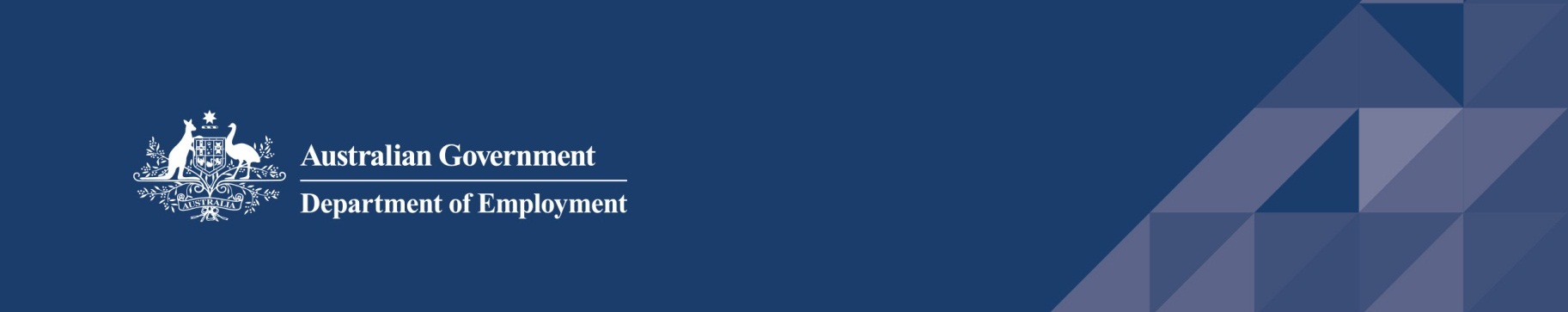 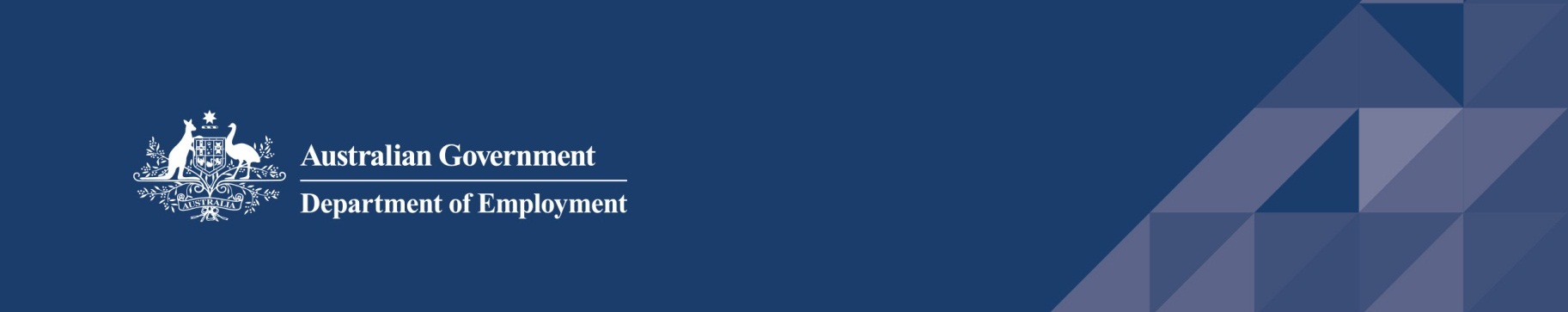 The Internet Vacancy Index (IVI) decreased by 0.9% in trend terms in February 2016, and is 4.7% higher than the level recorded a year ago. With the decline over the month, the level of vacancies is now 143,000 (or 46.7%) below the March 2008 peak. Internet Vacancies - seasonally adjusted and trend series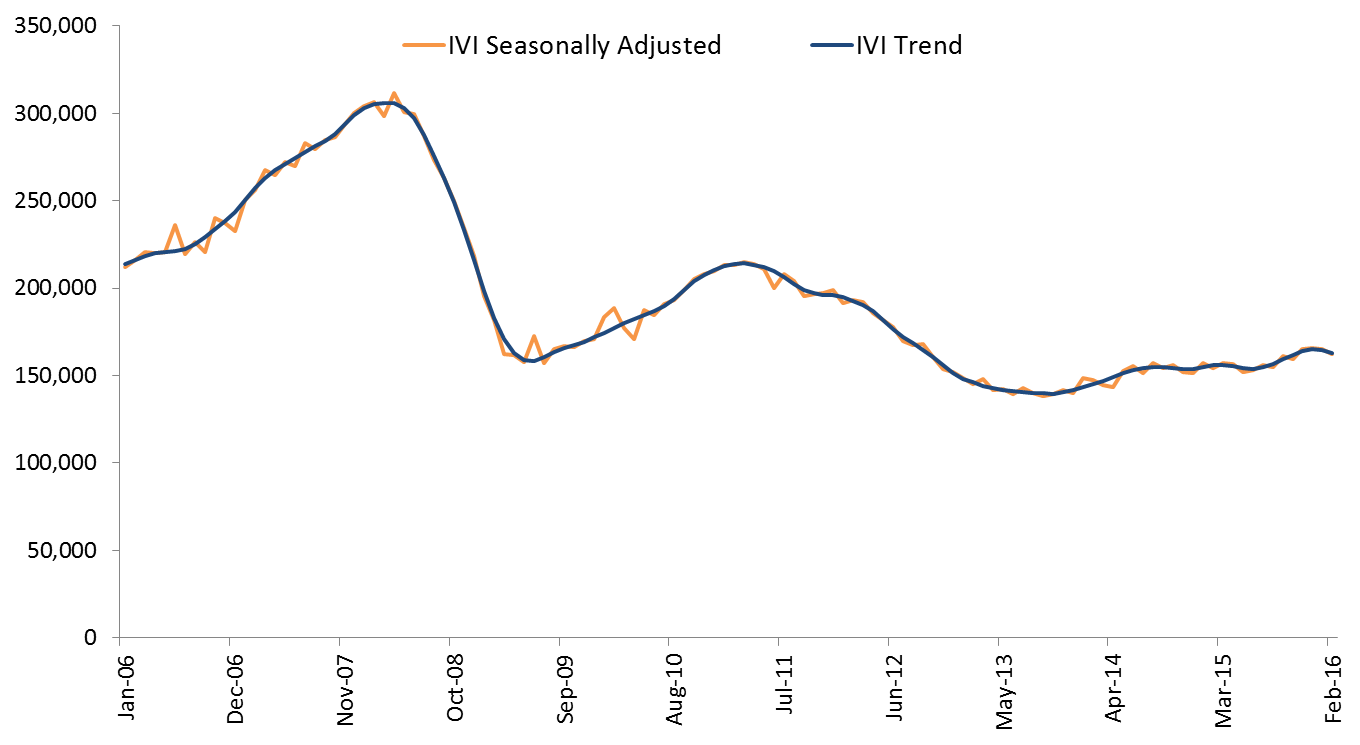 Internet Vacancy Index – Trend SeriesIn trend terms, the IVI declined by 0.9% in February 2016 with falls in six of the eight occupational groups, and in five states. Vacancies remained stable in South Australia.Over the year to February 2016, vacancies increased by 4.7%. Vacancies rose for all occupational groups except Labourers (down by 5.3%), with the strongest rises recorded for Managers and Professionals (both up by 10.5%), Machinery Operators and Drivers (7.3%) and Technicians and Trades Workers (4.3%). Over the year to February 2016, the IVI increased in the Australian Capital Territory (up by 20.7%), New South Wales (11.5%), Victoria (7.1%) and Queensland (3.0%). The strongest declines were recorded in Western Australia (down by 18.3%), Tasmania (4.9%) and the Northern Territory (4.8%). Around 163,000 newly lodged vacancies were advertised during February 2016.Internet Vacancy Index – Seasonally Adjusted SeriesIn seasonally adjusted terms, the IVI declined by 1.9% in February 2016 with falls in seven of the eight occupational groups, and in four states and the Northern Territory. Over the year to February 2016, the IVI increased by 4.9%. Vacancies rose for all occupational groups except Labourers (down by 4.7%), with the strongest rises recorded for Professionals (up by 10.0%), Machinery Operators and Drivers (9.8%), and Managers (9.0%). Over the year, vacancies increased in the Australian Capital Territory (up by 29.9%), New South Wales (11.9%), Victoria (6.0%), and Queensland (3.1%). The strongest declines were recorded in Western Australia (down by 19.5%) and the Northern Territory (10.4%).Detailed Occupations – Trend SeriesOver the year to February 2016, the largest increases in vacancies at a more detailed occupational level were recorded for Medical Practitioners and Nurses (up by 1,274 vacancies), Carers and Aides (811 vacancies), Hospitality, Retail and Service Managers (667), and Corporate Managers (645 vacancies). Over the year to February 2016, the largest decline in vacancies was recorded for Hospitality Workers (down by 706 vacancies), followed by occupations from the Labourers group including Cleaners and Laundry Workers (271 vacancies), Food Preparation Assistants (147 vacancies), Other Labourers (137 vacancies), and Farm, Forestry and Garden Workers (90 vacancies). Skill Level – Trend SeriesOver the year to February 2016, vacancies increased for all but the lowest skill level (commensurate with the attainment of a Certificate I or secondary education, down by 2.4%). The strongest rise was recorded for skill level 2 (commensurate with an Advanced Diploma or Diploma, up by 10.2%), which was also the only skill level to record an increase in vacancies in February 2016 (up by 0.4%). The skill level is derived based on a classification used by the Australian Bureau of Statistics that measures the skill level of occupations according to the level of educational attainment/experience commensurate with each occupation contained in the Australian and New Zealand Standard Classification of Occupations (ANZSCO).*Includes at least two years on-the-job training. Regional Internet Vacancy IndexOver the year to February 2016, vacancies increased in 20 of the 38 IVI regions, with the strongest growth recorded for Southern Highlands & Snowy NSW (up by 37.6%), Canberra & ACT (28.7%), Bendigo & High Country VIC (20.6%), and Blue Mountains NSW (19.0%). The strongest falls were recorded in Bathurst & Central West NSW (down by 31.1%), Port Augusta & Eyre Peninsula SA (18.9%), Perth (18.2%), Pilbara & Kimberley WA (15.9%), and Central Queensland (14.8%). Change in internet vacancies over the year to February 2016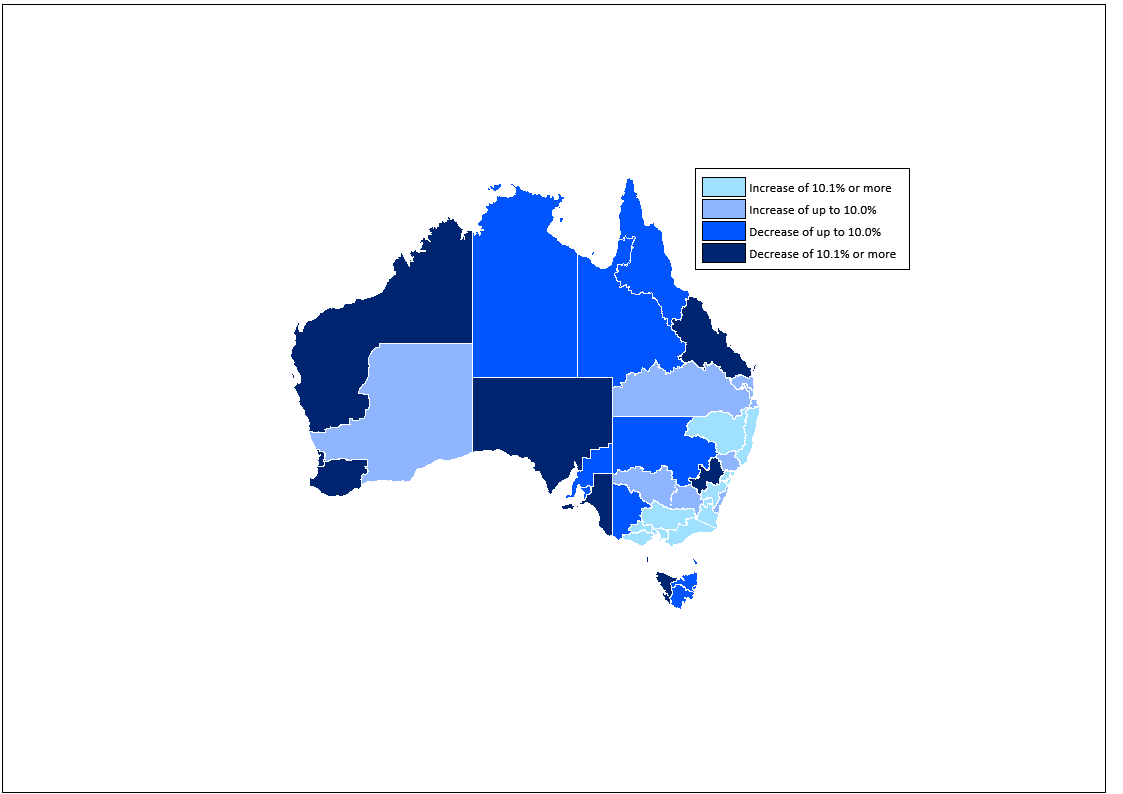 Against the backdrop of softening conditions in mining related activities, the number of vacancies in Western Australia and Queensland remains weak. Western Australia’s share of vacancies has fallen from the peak of 15.6% in mid-2012, to stand at 8.1% at February 2016, while Queensland’s share of vacancies fell from 22.3% to 18.1% over the same period. More recently, the level of vacancies has increased moderately in Queensland, up by 3.0% over the year to February 2016 (compared with a rise of 4.7% nationally).Vacancies in Western Australia increased more strongly than in any other state or territory between 2009 and the recent peak in April 2012. Since then, vacancies have fallen by 53.9% to around 13,200. Vacancies declined by 18.3% over the year to February 2016, the largest decline of any state or territory. Further, Western Australia is the only state or territory to have recorded a fall for every major occupational group over the past year.Regional IVI – three month moving averageState and Territory IV – trendOccupational IVI – trendState and Territory Skill Level Internet Vacancy Index – trendThe skill level is derived based on a classification used by the Australian Bureau of Statistics that measures skill level of occupations according to the level of educational attainment/experience commensurate with each occupation.*Includes at least 2 years on-the-job training. Explanatory NotesOver the five months to August 2015, there was a reduction in the number of new job advertisements listed on the Australian JobSearch (AJS) website. This may have been as a result of the transition of employment services from Job Services Australia to jobactive, and has had a relatively larger impact on the number of vacancies advertised in some regional areas. The number of job advertisements listed on AJS began to recover in September; however, the data in this report should be used with caution.The monthly Internet Vacancy Index (IVI) is based on a count of online job advertisements newly lodged on SEEK, CareerOne and Australian JobSearch during the month. Duplicate advertisements are removed before the IVI vacancies are coded by the Department of Employment to occupations based on the Australian and New Zealand Standard Classification of Occupations (ANZSCO). The data are seasonally adjusted and trended, and then indexed (January 2006 = 100).The IVI does not reflect the total number of job advertisements in the labour market as it does not include jobs advertised through other online job boards, employer websites, word of mouth, in newspapers, and advertisements in shop windows. The IVI also does not take account of multiple positions being advertised in a single job advertisement.The Regional IVI was first published in September 2010 and back cast to May 2010. The Regional IVI concords vacancies to 38 best fit regions across the states and territories from the three job boards.The Skill level IVI was first published in June 2015 and is based on the skill level classification contained in the ANZSCO. This classification measures skill level according to the level of educational attainment/experience commensurate with each occupation.For more information, please contact James Jordan (02 6240 2597) or email James.Jordan@employment.gov.au. Media enquiries should be directed to the Department of Employment media unit (media@employment.gov.au). AcknowledgementsThe Department of Employment thanks the following job boards for their contribution to the Vacancy Report: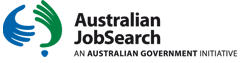 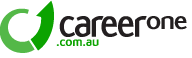 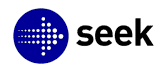 Forthcoming release dates (release time 11am):Trend SummaryAnnual ChangeIncreased by 4.7% to 76.3 (Jan 2006 = 100).Increased for all occupational groups except Labourers (down by 5.3%), with the strongest rises recorded for Managers and Professionals (both up by 10.5%).Increased in the Australian Capital Territory (up by 20.7%), New South Wales (11.5%), Victoria (7.1%) and Queensland (3.0%). Monthly ChangeVacancies declined by 0.9% over the month.Declined for six of the eight occupational groups with the strongest declines recorded for Professionals (down by 1.2%), Clerical and Administrative Workers (0.9%), and Community and Personal Service Workers (0.7%).  Machinery Operators and Drivers increased by 1.3%, while Technicians and Trades Workers remained steady.Declined in five states with the strongest declines in Western Australia (down by 3.5%), Victoria (1.1%), and Tasmania (0.7%). Vacancies increased in both territories and remained steady in South Australia.(163,000 vacancies)Seasonally Adjusted SummaryAnnual ChangeIncreased by 4.9% to 76.4 (Jan 2006 = 100).Increased for all occupational groups except Labourers (down by 4.7%), with the strongest rises recorded for Professionals (up by 10.0%), Machinery Operators and Drivers (9.8%), and Managers (9.0%).Increased in the Australian Capital Territory (up by 29.9%), New South Wales (11.9%), Victoria (6.0%), and Queensland (3.1%).Monthly ChangeVacancies declined by 1.9% over the month.Decreased for all occupational groups except Machinery Operators and Drivers (up by 2.5%), with the strongest declines recorded for Community and Personal Service Workers (down by 3.5%), Professionals (2.6%), and Sales Workers (2.1%). Declined in four states and the Northern Territory which recorded the strongest decrease (down by 6.1%). Increased in Tasmania (up by 11.0%), the Australian Capital Territory (2.3%) and South Australia (0.3%).(162,100 vacancies)IVI - TrendIndex (Jan '06 = 100)Monthly 
% changeYearly 
% changeNumber of vacanciesManagers106.9-0.310.522,409Professionals93.7-1.210.545,038Technicians and Trades Workers83.80.04.320,522Community and Personal Service Workers100.6-0.72.512,877Clerical and Administrative Workers67.4-0.91.427,951Sales Workers68.3-0.52.316,061Machinery Operators and Drivers59.61.37.37,610Labourers37.6-0.2-5.310,938States and TerritoriesNew South Wales87.5-0.511.564,052Victoria82.3-1.17.141,307Queensland59.7-0.53.029,458South Australia50.30.0-2.96,643Western Australia72.1-3.5-18.313,233Tasmania50.5-0.7-4.91,449Northern Territory83.11.0-4.82,032Australian Capital Territory145.20.320.74,755Australia76.3-0.94.7163,049IVI - Seasonally AdjustedIndex (Jan '06 = 100)Monthly     % changeYearly     % changeNumber of vacanciesManagers107.5-1.69.022,210Professionals93.1-2.610.044,763Technicians and Trades Workers85.8-0.45.720,565Community and Personal Service Workers101.1-3.51.412,713Clerical and Administrative Workers67.1-1.00.927,805Sales Workers68.5-2.12.015,975Machinery Operators and Drivers61.42.59.87,690Labourers38.3-0.1-4.710,961States and TerritoriesNew South Wales87.6-1.711.963,934Victoria82.7-2.96.040,805Queensland59.0-1.93.129,345South Australia50.70.3-2.56,630Western Australia72.4-3.8-19.513,091Tasmania50.811.0-3.11,465Northern Territory77.4-6.1-10.41,988Australian Capital Territory153.42.329.94,846Australia76.4-1.94.9162,055Largest growing and declining detailed occupations - TrendIndex (Jan '06 = 100)Yearly changeYearly 
% changeNumber of vacanciesLargest growing detailed occupations over the yearMedical Practitioners and Nurses223.01,27427.85,862Carers and Aides145.781115.85,933Hospitality, Retail and Service Managers126.966713.55,609Corporate Managers106.06457.19,771ICT Professionals85.95185.510,010Health Diagnostic and Therapy Professionals209.250822.12,808Business, Finance and Human Resource Professionals62.14745.39,481Mobile Plant Operators92.640923.32,162Transport and Design Professionals, and Architects153.439617.52,652Legal, Social and Welfare Professionals90.836910.23,982Largest declining detailed occupations over the yearElectrotechnology and Telecommunications Trades73.3-21-1.21,798Numerical Clerks56.6-30-0.55,907Sports, Travel and Personal Service Workers106.2-39-2.01,895General-Inquiry Clerks, Call Centre Workers and Receptionists65.4-51-0.412,327Drivers and Storepersons47.6-64-1.73,799Farm, Forestry and Garden Workers25.6-90-12.9607Other Labourers32.7-137-3.04,468Food Preparation Assistants33.7-147-15.0835Cleaners and Laundry Workers39.5-271-12.91,822Hospitality Workers62.7-706-18.03,209Skill Level IVI - TrendIndex (Jan '06 = 100)Monthly % changeYearly 
% changeNumber of vacanciesSkill Level 1 - Bachelor degree or higher95.9-1.29.461,324Skill Level 2 - Advanced Diploma or Diploma113.40.410.217,483Skill Level 3 - Certificate IV or III* (Skilled VET)78.5-0.15.319,467Skill Level 4 - Certificate II or III70.4-1.10.643,839Skill Level 5 - Certificate I or secondary education45.3-0.3-2.420,967Australia76.3-0.94.7163,049Regional IVI – February 2016Index 
(May '10 = 100)Yearly 
% changeNumber of vacanciesNew South WalesBathurst & Central West NSW21.4-31.1129Blue Mountains195.719.0654Dubbo & Western NSW87.0-4.8473Gosford & Central Coast117.712.8980Illawarra & South Coast110.54.31,142NSW North Coast114.117.81,730Newcastle & Hunter70.11.82,278Riverina & Murray112.01.6671Southern Highlands & Snowy122.837.6414Sydney99.115.447,657Tamworth & North West NSW74.812.4608VictoriaBallarat & Central Highlands129.313.5461Bendigo & High Country108.220.61,233Geelong & Surf Coast105.316.71,308Gippsland174.117.0965Melbourne86.710.533,124Wimmera & Western91.5-4.3449QueenslandBrisbane74.05.216,519Central Queensland58.4-14.81,474Far North Queensland78.6-9.22,721Gold Coast90.39.03,217Outback Queensland69.7-7.9209Sunshine Coast114.48.31,322Toowoomba & South West QLD98.42.7979South AustraliaAdelaide56.7-1.45,486Fleurieu Peninsula & Murray Mallee83.5-13.0340Port Augusta & Eyre Peninsula61.1-18.9164Yorke Peninsula & Clare Valley66.5-8.894Western AustraliaGoldfields & Southern WA165.85.5795Perth61.3-18.210,241Pilbara & Kimberley187.6-15.9970South West WA66.2-11.5533TasmaniaHobart & Southeast Tasmania56.5-8.9832Launceston & Northeast Tasmania91.0-2.4314North West Tasmania103.9-10.7213Northern TerritoryDarwin53.8-8.51,396Regional Northern Territory44.4-2.1400Australian Capital TerritoryCanberra & ACT93.328.74,223State IVI – February 2016Index 
(Jan '06 = 100)Monthly 
% changeYearly 
% changeNumber of vacanciesAustralia76.3-0.94.7163,049Managers106.9-0.310.522,409Professionals93.7-1.210.545,038Technicians and Trades Workers83.80.04.320,522Community and Personal Service Workers100.6-0.72.512,877Clerical and Administrative Workers67.4-0.91.427,951Sales Workers68.3-0.52.316,061Machinery Operators and Drivers59.61.37.37,610Labourers37.6-0.2-5.310,938New South Wales87.5-0.511.564,052Managers109.1-0.513.29,687Professionals95.0-1.512.418,393Technicians and Trades Workers109.60.917.37,239Community and Personal Service Workers114.6-0.19.44,433Clerical and Administrative Workers74.4-1.17.911,656Sales Workers70.90.08.36,097Machinery Operators and Drivers84.31.622.42,686Labourers56.21.87.23,873Victoria82.3-1.17.141,307Managers124.7-0.817.05,906Professionals103.80.016.611,626Technicians and Trades Workers90.30.14.04,735Community and Personal Service Workers105.3-2.1-2.33,221Clerical and Administrative Workers71.2-1.05.17,304Sales Workers71.7-1.02.44,187Machinery Operators and Drivers65.91.19.01,879Labourers38.9-0.1-8.02,617Queensland59.7-0.53.029,458Managers86.1-0.56.23,305Professionals80.8-0.710.27,730Technicians and Trades Workers57.2-0.5-1.34,243Community and Personal Service Workers83.6-0.21.12,761Clerical and Administrative Workers54.1-0.1-4.44,588Sales Workers60.5-0.71.03,000Machinery Operators and Drivers41.01.03.21,489Labourers28.5-0.1-5.52,348South Australia50.30.0-2.96,643Managers73.30.10.1761Professionals73.9-1.73.11,470Technicians and Trades Workers54.41.45.71,002Community and Personal Service Workers63.6-0.6-3.2664Clerical and Administrative Workers46.5-0.5-8.8973Sales Workers49.20.6-4.9739Machinery Operators and Drivers38.90.4-9.1395Labourers25.3-0.3-17.0657Western Australia72.1-3.5-18.313,233Managers117.3-1.6-16.21,638Professionals79.4-2.8-10.93,219Technicians and Trades Workers96.7-3.0-18.72,223Community and Personal Service Workers135.5-1.4-11.61,094Clerical and Administrative Workers55.0-3.7-25.72,024Sales Workers87.7-1.1-12.21,463Machinery Operators and Drivers59.5-3.0-17.6866Labourers29.4-3.7-26.1897Tasmania50.5-0.7-4.91,449Managers77.71.2-7.3139Professionals89.90.317.8324Technicians and Trades Workers54.6-0.3-13.5204Community and Personal Service Workers70.7-0.7-5.2179Clerical and Administrative Workers64.20.56.3211Sales Workers44.50.4-15.8149Machinery Operators and Drivers26.20.2-24.668Labourers20.7-2.3-16.9165Northern Territory83.11.0-4.82,032Managers101.3-0.4-13.7215Professionals153.81.15.7533Technicians and Trades Workers74.91.8-12.0319Community and Personal Service Workers97.31.114.4232Clerical and Administrative Workers89.02.3-10.6315Sales Workers65.8-1.8-15.3147Machinery Operators and Drivers61.71.9-11.8116Labourers32.90.0-4.6151Australian Capital Territory145.20.320.74,755Managers157.9-0.422.7697Professionals139.90.213.61,822Technicians and Trades Workers200.71.237.4466Community and Personal Service Workers252.40.825.0359Clerical and Administrative Workers130.2-0.222.1835Sales Workers118.21.032.6315Machinery Operators and Drivers110.73.530.070Labourers106.01.143.5209Occupational IVI – February 2016Index 
(Jan '06 = 100)Monthly 
% changeYearly 
% changeNumber of vacanciesManagers107.80.412.122,585Chief Executives, Managing Directors & Legislators106.9-0.310.522,409Farmers and Farm Managers152.8-0.615.5766Hospitality, Retail and Service Managers75.12.44.892Corporate Managers126.90.913.55,609Construction, Production and Distribution Managers106.0-0.87.19,771Health, Education, ICT and Other Managers98.20.37.14,734Professionals81.6-0.910.11,366Arts and Media Professionals93.7-1.210.545,038Education Professionals78.90.36.1747ICT Professionals130.70.726.21,688Legal, Social and Welfare Professionals85.9-0.45.510,010Business, Finance and Human Resource Professionals90.80.010.23,982Information Professionals62.1-1.15.39,481Sales, Marketing & Public Relations Professionals142.70.39.81,909Transport and Design Professionals, and Architects130.3-0.610.93,213Engineers153.4-1.117.52,652Science Professionals and Veterinarians52.7-0.77.82,439Health Diagnostic and Therapy Professionals63.51.218.9545Medical Practitioners and Nurses209.21.322.12,808Technicians and Trades Workers223.00.827.85,862Engineering, ICT and Science Technicians83.80.04.320,522Automotive and Engineering Trades92.81.37.84,712Construction Trades70.60.16.74,422Electrotechnology and Telecommunications Trades102.10.76.72,872Food Trades73.3-0.5-1.21,798Skilled Animal and Horticultural Workers92.4-0.7-0.53,952Hairdressers, Printing, Clothing and Wood Trades78.6-0.35.8826Jewellers, Arts and Other Trades Workers83.00.88.31,482Community and Personal Service Workers98.52.627.7522Health and Welfare Support Workers100.6-0.72.512,877Carers and Aides176.71.717.91,170Hospitality Workers145.7-0.115.85,933Protective Service Workers62.7-0.5-18.03,209Sports, Travel and Personal Service Workers52.20.20.6658Clerical and Administrative Workers106.2-1.5-2.01,895Numerical Clerks67.4-0.91.427,951Clerical and Office Support Workers56.6-1.2-0.55,907Other Clerical and Administrative Workers74.70.513.2731Office Managers, Administrators and Secretaries90.6-1.14.04,000General-Inquiry Clerks, Call Centre, and Receptionists72.10.44.84,963Sales Workers65.4-1.0-0.412,327Sales Representatives and Agents68.3-0.52.316,061Sales Assistants and Salespersons75.70.43.05,467Sales Support Workers67.2-0.90.09,130Machinery Operators and Drivers51.2-0.56.51,454Machine and Stationary Plant Operators59.61.37.37,610Mobile Plant Operators68.51.112.21,651Drivers and Storepersons92.61.723.32,162Labourers47.61.1-1.73,799Cleaners and Laundry Workers39.50.3-12.91,822Construction and Mining Labourers62.3-0.13.61,148Factory Process Workers51.40.12.42,061Farm, Forestry and Garden Workers25.60.8-12.9607Food Preparation Assistants33.70.7-15.0835Other Labourers32.70.3-3.04,468Australian Total76.3-0.94.7163,049Skill level by State/Territory – February 2016Index 
(Jan '06 = 100)Monthly 
% changeYearly 
% changeNumber of vacanciesAustralia76.3-0.94.7163,049Skill Level 1 - Bachelor degree or higher 95.9-1.29.461,324Skill Level 2 - Advanced Diploma or Diploma113.40.410.217,483Skill Level 3 - Certificate IV or III* (Skilled VET)78.5-0.15.319,467Skill Level 4 - Certificate II or III70.4-1.10.643,839Skill Level 5 - Certificate I or secondary education45.3-0.3-2.420,967New South Wales87.5-0.511.564,052Skill Level 1 - Bachelor degree or higher 98.3-1.312.125,879Skill Level 2 - Advanced Diploma or Diploma125.31.217.96,638Skill Level 3 - Certificate IV or III* (Skilled VET)94.10.717.57,060Skill Level 4 - Certificate II or III80.3-0.79.216,963Skill Level 5 - Certificate I or secondary education59.90.97.07,571Victoria82.3-1.17.141,307Skill Level 1 - Bachelor degree or higher 107.3-0.115.715,975Skill Level 2 - Advanced Diploma or Diploma133.6-0.811.84,376Skill Level 3 - Certificate IV or III* (Skilled VET)79.20.13.54,532Skill Level 4 - Certificate II or III74.4-1.40.711,193Skill Level 5 - Certificate I or secondary education47.1-0.6-4.05,178Queensland59.7-0.53.029,458Skill Level 1 - Bachelor degree or higher 81.0-0.89.510,048Skill Level 2 - Advanced Diploma or Diploma83.70.75.13,194Skill Level 3 - Certificate IV or III* (Skilled VET)57.0-0.9-1.13,832Skill Level 4 - Certificate II or III56.1-0.4-3.08,008Skill Level 5 - Certificate I or secondary education36.4-0.6-0.14,380South Australia50.30.0-2.96,643Skill Level 1 - Bachelor degree or higher 70.8-0.71.81,961Skill Level 2 - Advanced Diploma or Diploma82.41.45.7743Skill Level 3 - Certificate IV or III* (Skilled VET)50.10.51.5874Skill Level 4 - Certificate II or III47.2-0.8-5.61,875Skill Level 5 - Certificate I or secondary education31.71.1-12.31,212Western Australia72.1-3.5-18.313,233Skill Level 1 - Bachelor degree or higher 84.9-3.1-12.44,276Skill Level 2 - Advanced Diploma or Diploma111.0-1.9-16.81,536Skill Level 3 - Certificate IV or III* (Skilled VET)107.5-2.0-12.92,221Skill Level 4 - Certificate II or III66.1-4.0-21.83,660Skill Level 5 - Certificate I or secondary education39.2-2.9-23.11,655Tasmania50.5-0.7-4.91,449Skill Level 1 - Bachelor degree or higher 83.30.011.0411Skill Level 2 - Advanced Diploma or Diploma97.80.6-1.8171Skill Level 3 - Certificate IV or III* (Skilled VET)41.7-1.5-27.0143Skill Level 4 - Certificate II or III51.10.1-5.8416Skill Level 5 - Certificate I or secondary education28.60.0-13.0304Northern Territory83.11.0-4.82,032Skill Level 1 - Bachelor degree or higher 134.20.90.6666Skill Level 2 - Advanced Diploma or Diploma125.00.9-2.8256Skill Level 3 - Certificate IV or III* (Skilled VET)74.80.9-11.2292Skill Level 4 - Certificate II or III73.01.5-13.7526Skill Level 5 - Certificate I or secondary education40.0-0.9-8.7253Australian Capital Territory145.20.320.74,755Skill Level 1 - Bachelor degree or higher 145.50.014.22,321Skill Level 2 - Advanced Diploma or Diploma173.0-0.829.6546Skill Level 3 - Certificate IV or III* (Skilled VET)198.90.140.4432Skill Level 4 - Certificate II or III145.61.417.11,000Skill Level 5 - Certificate I or secondary education97.10.433.9434For data covering:Release date:March 201620 April 2016April 201625 May 2016May 2016June 20122 June 2016June 201620 July 2016July 201624 August 2016August 201621 September 2016September 201619 October 2016October 201623 November 2016November 201621 December 2016December 201625 January 2017